  مدرسة الشعلة الخاصة                                                                                      مدرسة منارة الشارقةورقة عمل (7)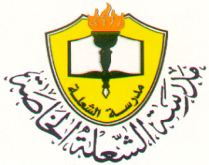 معاملة الرسول صلى الله عليه وسلم للنساء   للفصل الدراسي الأولللعام الدراسي 2023-2022اليوم والتاريخ:                                   المادة : التربية الإسلامية                  اسم الطالب/ة:.....................           الصف : الرابع   الأساسي                      (  الشعبة :.............. )                                                                        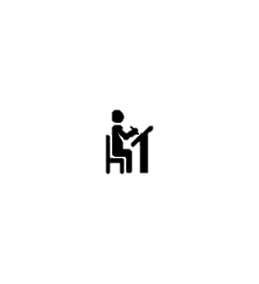 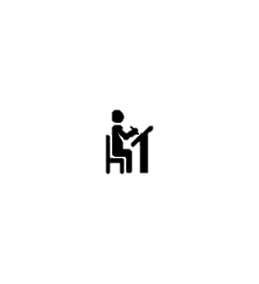     بل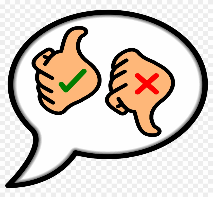 العبارة المناسبة للحديث الشريف 1-من أحب الناس الى قلب رسول الله ﷺ من أهل بيته ابنته :(  السيدة فاطمة     –    السيدة مريم     - السيدة هاجر ) 2_  ألزم النبي محمد ﷺ عثمان بن عفان بالبقاء مع زوجته وعدم الخروج لمعركة بدر  :(   خديجة رضي الله عنها    –   زينب رضي الله عنها   –     رقية رضي الله عنها   ) 3_ حث النبي على رفع مكانة المرأة وشأنها ودعى إلى ذلك في قوله :(فاتقوااالله في النساء) :(  حجة الوداع    -  في يوم عرفة -      في رمضان).......................................................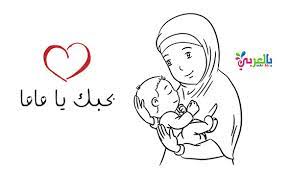 ....................................................... ....................................................... .............................................................................................................. .....................................................................................................................................................................انتهت الأسئلة  اللهمَّ ارزق أُمي فوق عمرِها عمراً، وفوق صحتها عافية، ولا تحرمني من وجودها ورضاها واجعل سعادتها كظلها ترافقها.. اللهم اجعلنا بارين طائعين لها، اللهم ارزقنا رضاها ونعوذ بك من عقوقها، اللهم ارزقنا رضاها ونعوذ بك من عقوقها.